仕事と家庭の両立支援で、いきいきとした職場を！八戸市では、仕事と家庭の両立支援を積極的に行い、いきいきとした職場づくりに取り組む事業所の事例を募集しています。応募していただいた事例は、情報誌「WITH YOU」や市のホームページでご紹介いたします。多数のご応募をお待ちしています！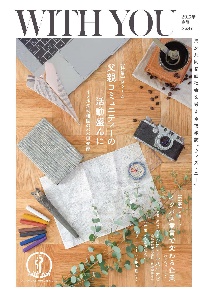 ＜募集対象＞　八戸市内にある事業所、営業所、支社、支店＜参考事例＞①事業所内に社員用の託児施設を設置し、利用料金を低額にして保育サービスの提供をしている②育児休業を開始する社員に、子育て応援資金10万円を支給している　　　　など＜応募方法＞　FAX、Eメール、郵送により下記提出先までお願いします。八戸市　総合政策部 市民連携推進課　男女共同参画グループ〒031-8686　八戸市内丸一丁目１番１号TEL：0178-43-9217 ／ FAX：0178-47-1485E-mail：renkei@city.hachinohe.aomori.jp事業所名所在地・連絡先〒電話：　　　　（　　）　　　　　　　　FAX：　　　　（　　）e-mail：　　　　　　　　　　　　　　　担当者：取り組み事例※別紙（任意様式）で提出いただいても構いません。